На основу члана 36. став 7. Закона о јавним набавкама  („Службени гласник РС“, број 124/2012, 14/15 и 68/15)КЛИНИЧКИ ЦЕНТАР ВОЈВОДИНЕ, ул. Хајдук Вељкова бр. 1, Нови СадОбјављује:Обавештење о покретању преговарачкаг поступка без објављивања позива за подношење понуда 264-18-ПНазив, адреса и интернет страница наручиоцаКлинички центар Војводине, ул. Хајдук Вељкова бр. 1, 21000 Нови Сад, www.kcv.rsВрста наручиоца: Клинички центар Војводине, ЗДРАВСТВООпис предмета јавне набавке, назив и ознака из општег речника набавке:Набавка рукавица за негу и  подлога за ВАСТ/АLERT апарат за потребе Клиничког центра Војводине Ознака из општег речника набавке: 33140000 – медицински потрошни материјалПредмет јавне набавке је обликован по партијама.Основ за примену преговарачког поступка:Преговарачки поступак се примењује на основу члана 36. став 1. тачка 1) Закона о јавним набавкама, с обзиром да је наручилац обуставио три партије у отвореном поступку јавне набавке број 237-18-O – Набавка заштитног материјала, подлога за хемокултуру и  материјала за стерилизацију за потребе Клиничког центра Војводине. Предметне партије су биле обустављене, у складу са чланом 109. став 1. Закона о јавним набавкама, јер нису били испуњени услови за доделу уговора. За партију бр. 13 - Хидроколоидна облога за ране, наручилац је добио две понуде које су биле неприхватљиве, а за партију бр. 15 - Рукавице за негу и партију бр. 27 - Подлоге за ВАСТ/АLERT апарат, наручилац није добио ни једну понуду.Образложење: У складу са чланом 36. став 1. тачка 1. Закона о јавним набавкама, предвиђено је да наручилац може спроводити преговарачки поступак без објављивања позива ако у отвореном поступку није добио ниједну понуду или су све понуде неодговарајуће, под условом да се првобитно одређен предмет јавне набавке и услови за учешће у поступку, техничке спецификације и критеријуми за доделу уговора не мењају.Назив и адреса лица којима ће наручилац послати позив за подношење понуда:КЛИНИЧКИ ЦЕНТАР ВОЈВОДИНЕАутономна покрајина Војводина, Република СрбијаХајдук Вељкова 1, 21000 Нови Сад,т: +381 21/484 3 484 e-адреса: uprava@kcv.rswww.kcv.rs„Yunycom“ д.o.o., Булевар Ослобођења бр. 185, Београд„Sontaratex“ д.o.o., Димитрија Аврамовића бр. 6, Нови Сад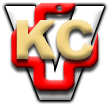 